УКРАЇНАПОЧАЇВСЬКА  МІСЬКА  РАДАВИКОНАВЧИЙ КОМІТЕТР І Ш Е Н Н Явід     лютого 2019 року                                                            №    проект                  Про виділення одноразовоїгрошової допомоги гр. Шатковській Є.В.              Розглянувши заяву жительки м. Почаїв вул. Шатківського, 4  гр. Шатковської Єлізавети Василівни , пенсіонерки,   яка  просить виділити одноразову грошову допомогу у зв’язку із важким матеріальним станом,  взявши до уваги депутатський  акт  обстеження  від  12 лютого  2019 року та керуючись  Законом України «Про місцеве самоврядування в Україні», Положенням про надання одноразової адресної матеріальної допомоги малозабезпеченим верствам населення Почаївської міської об’єднаної територіальної громади, які опинилися в складних життєвих обставинах, затвердженого рішенням виконавчого комітету № 164 від 19 жовтня 2016 року, на виконання Програми «Соціальна підтримка малозабезпечених верств населення Почаївської міської об’єднаної територіальної громади на 2019-2020 роки»   ,  виконавчий комітет міської ради                                                     В и р і ш и в:Виділити одноразову грошову допомогу гр. Шатковській Єлізаветі Василівні в   розмірі 1000 ( одна тисяча )  гривень.Фінансовому відділу міської ради перерахувати гр. Шатковській Єлізаветі Василівні одноразову грошову  допомогу.Лівар Н.М.Бондар Г.В..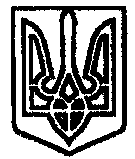 